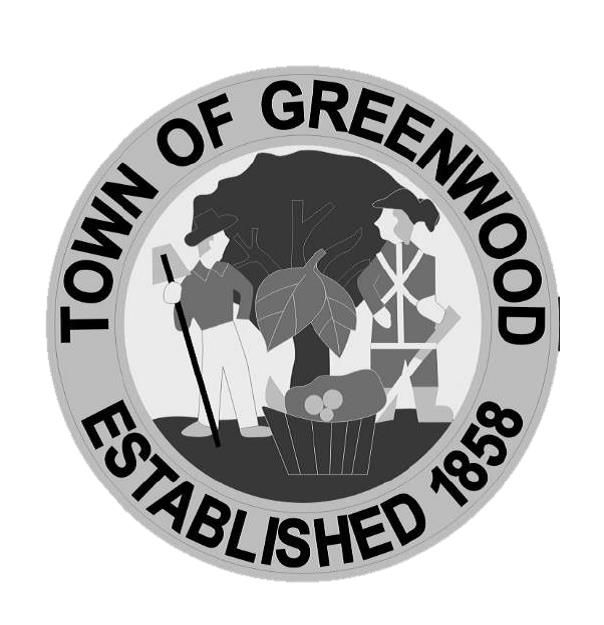 Credit Card Payments – Remember we now accept credit card payments on our website www.greenwood.delaware.gov for all monies owed to the Town.  If you would like to set up a monthly automatic payment, you may come into Town Hall to complete the set-up process.  Please bring your credit/debit card with you so we can set up the payment to automatically post each month.Town Council Meetings – The monthly meetings will now be on the 2nd Wednesday of each month at 6:30 pm in Town Hall (entrance in rear).  All residents are welcome to attend.Shredder – Discover Bank was kind enough to donate a large-scale shredder to Town Hall and it is available for all residents to use during normal business hours (M-F 8am – 5pm).Snow Removal – Residents of the Town of Greenwood are responsible for the snow removal from the public sidewalks on their property. This includes tenants who are renting places that have sidewalks. Please remove the snow within 24 hours after the snow stops.U. S. CENSUS – The 2020 Census is approaching and citizens need to be aware of how important it is for everyone to be counted.  The previous census showed Delaware being just short of 1 million residents.  Exceeding that 1 million number would ensure Delaware getting an additional congressman.  Also, grant funds to support Town projects are based on population.  Websites:  www.census.gov and/or www.uscensus.org are two that can be explored now if you have any questions.  Greenwood Library Press Release – Feb. 3, 2020Dear Greenwood Library Patrons,Hello!  We apologize for any inconvenience; however, we will not be opening on February 10th as anticipated due to construction in our parking lots.The Greenwood Library Staff have missed you during our closure and would like to let you know that​ we are still working to partner with other locations in our community to continue our programs during our closure.  We will be posting all updates on our website www.greenwood.lib.de.us as well as on our Facebook page. Please check in to see what events we have going on. We hope to see you soon.Sincerely,The Greenwood Library StaffOur February programs: 
Wednesdays:     10:30am - Mother Goose Story Time @ Hickory Ridge Church		12:00pm - Story Time @ Hickory Ridge ChurchTuesday, 2/11 - 4pm - Valentine’s Cookie Decorating @ Amity		6pm – Book Discussion @ Hickory Ridge ChurchSaturday, 2/15 – 1pm - Teen Book Club @ AmityThursday, 2/20 – 5pm - How to Start a Business (registration required) @ VFWFriday 2/21 – 5pm – Around the World International Fair (registration required for cooking presentation    only) @ VFWFriday 2/24 – 5:30pm - Kids Art Factory: Northern Lights (registration required) @ VFW February 2020 Newsletter 